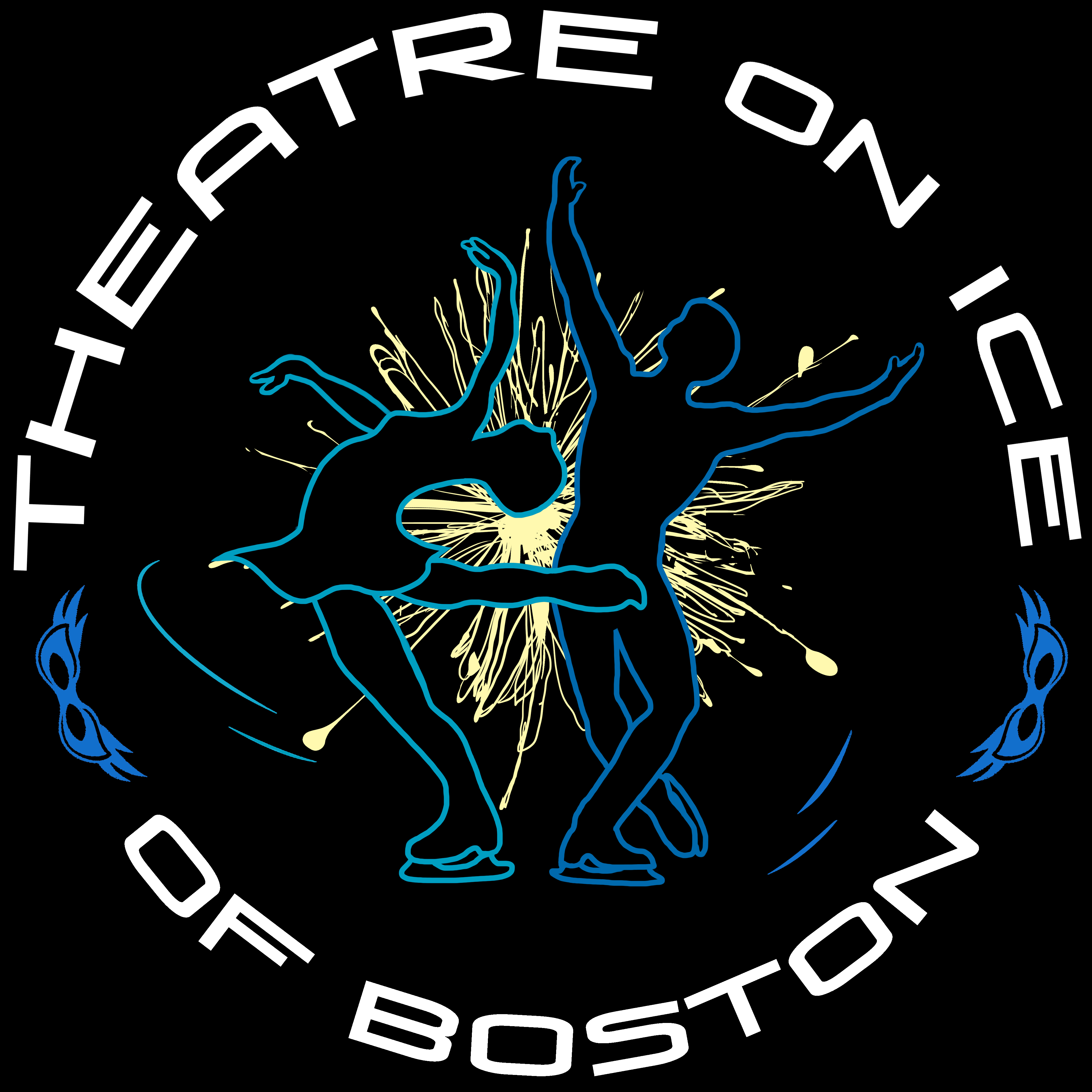 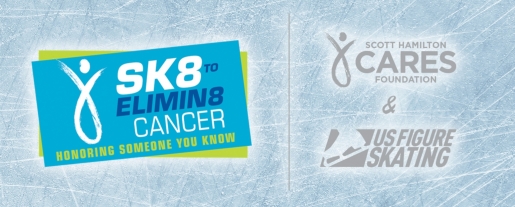 Saturday, March 5th – The Rivers School – 8:00-8:30 	Welcome, National Anthem & Exhibition

8:30-9:00 	Family Skate time with Skate Lap Challenge 

9:00-9:30 	More Exhibition & So You Think You Can Skate Contest (Interpretative)

930-9:50 	On Ice Games Shoot the Duck, crazy spins, & elements competition

9:50-10:00 	Ice Make

10:00-11:00 	Exhibition – Guest Stars and other skaters!

11:00-11:30 	Family Skate with Skate Lap Challenge